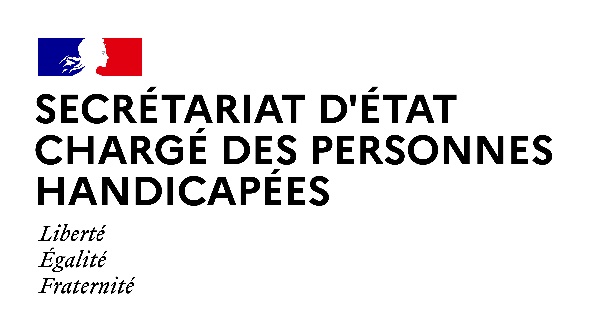 Paris, le 13 octobre 2021NOTE AUX RÉDACTIONSMadame Sophie CLUZEL, Secrétaire d’État auprès du Premier ministre chargée des Personnes handicapéesremettra les insignes de Chevalier de l’Ordre national du Mérite àMadame Eléonore LALOUX,Conseillère municipale déléguée à la transition inclusive et au bonheur de la Ville d’Arras, première conseillère municipale porteuse de trisomie 21. 
Vendredi 15 octobre 2021 12h45Salle des fêtes – Hôtel de Ville d’ArrasPlace Guy Mollet62022 ArrasDans le cadre de ce déplacement dans le Pas-de-Calais, sont également prévues les séquences suivantes :9h30 : Visite de la Ferme Sénéchal, future maison d’accompagnement pour adultes porteurs de troubles du spectre de l’autisme.(62136 Vieille-Chapelle) 11h15 : Inauguration de la signalétique inclusive des rues d’Arras.(62000 Arras) 11h30 : Échanges avec les membres de Down Up, association qui mène des actions pour le vivre ensemble et l’accompagnement des personnes en situation de handicap.(62000 Arras) ACCRÉDITATIONS – Préfecture du Pas-de-Calais :
pref-communication@pas-de-calais.gouv.frCONTACT PRESSE – Secrétariat d’État chargé des Personnes handicapées :
seph.communication@pm.gouv.frLes mesures barrières et notamment la distanciation physique seront strictement respectées. Le port du masque sera obligatoire pour l'ensemble des participants, en intérieur. La présentation du pass sanitaire sera requise pour assister à la cérémonie.